……………………….…………………					        (pieczęć pracodawcy)Wniosek pracodawcy o przyznanie środków 
z Krajowego Funduszu Szkoleniowego na finansowanie 
kosztów kształcenia ustawicznego pracowników i pracodawcyPodstawa prawna:Art. 69a i 69b ustawy z dnia 20 kwietnia 2004 r. o promocji zatrudnienia i instytucjach rynku pracy ( Dz.U. z 2023 r. poz.735 z późn .zm.)Rozporządzenie Ministra Pracy i Polityki Społecznej z dnia 14 maja 2014 r. w sprawie przyznania środków z Krajowego Funduszu Szkoleniowego.Informacja:	Wniosek należy wypełnić czytelnie. Wszelkie skreślenia i poprawki muszą być parafowane przez pracodawcę.Każda pozycja we wniosku musi zostać wypełniona, w przypadku, gdy którykolwiek punkt wniosku nie dotyczy wnioskodawcy należy wpisać „nie dotyczy”. INFORMACJE O PRACODAWCACAŁKOWITA WARTOŚĆ PLANOWANYCH DZIAŁAŃ KSZTAŁCENIA USTAWICZNEGOŚrodki KFS mogą zostać przyznane w wysokości 80% kosztów kształcenia ustawicznego nie więcej jednak niż 300% przeciętnego wynagrodzenia w danym roku na jednego uczestnika, a w przypadku mikroprzedsiębiorstw w wysokości 100%, nie więcej jednak niż 300% przeciętnego wynagrodzenia w danym roku na jednego uczestnika.III. Wskazanie działań obejmujących kształcenie ustawiczne pracodawcy 
i pracowników:IV. WYKAZ OSÓB, KTÓRE ZOSTANĄ OBJĘTE DZIAŁANIAMI FINANSOWANYMI Z UDZIAŁEM ŚRODKÓW KRAJOWEGO FUNDUSZU SZKOLENIOWEGOV. PRIORYTETY WYDATKOWANIA ŚRODKÓW KFS W 2024 ROKUVI. INFORMACJA DOTYCZĄCA WYDATKÓW OBEJMUJĄCYCH KSZTAŁCENIE USTAWICZNEVII. UZASADNIENIE WNIOSKUVIII. OŚWIADCZENIE PRACODAWCY Oświadczam, że:ZAPOZNAŁEM SIĘ z „Zasadami przyznawania środków z Krajowego Funduszu Szkoleniowego obowiązującymi w Miejskim Urzędzie Pracy w Kielcach”.POSIADAM / NIE POSIADAM* statusu pracodawcy w rozumieniu Ustawy o promocji zatrudnienia i instytucjach rynku pracy.JESTEM / NIE JESTEM* przedsiębiorcą prowadzącym działalność gospodarczą.JESTEM / NIE JESTEM* beneficjentem pomocy publicznej w rozumieniu przepisów art. 2 pkt 17 ustawy z dnia 
30 kwietnia 2004r. o postępowaniu w sprawach dotyczących pomocy publicznej (tekst jednolity z 2023 r. poz. 702).ZALEGAM / NIE ZALEGAM* na dzień złożenia wniosku z wypłacaniem w terminie wynagrodzeń pracownikom oraz opłacaniem należnych składek na ubezpieczenia społeczne, ubezpieczenie zdrowotne, Fundusz Pracy, Fundusz Gwarantowanych Świadczeń Pracowniczych, Fundusz Emerytur Pomostowych, KRUS oraz innych danin publicznych.POSIADAM / NIE POSIADAM* ugody zawartej z wierzycielem o warunkach spłaty zadłużenia.TOCZY SIĘ / NIE TOCZY SIĘ* w stosunku do mojej firmy postępowanie upadłościowe i ZOSTAŁ / NIE ZOSTAŁ* zgłoszony wniosek o likwidację.W okresie do 365 dni przed dniem złożenia wniosku ZOSTAŁEM / NIE ZOSTAŁEM* skazany prawomocnym wyrokiem za naruszenie praw pracowniczych, jak również JESTEM / NIE JESTEM* objęty postępowaniem wyjaśniającym w tej sprawie. Pracownicy przewidziani do objęcia kształceniem ustawicznym SĄ / NIE SĄ* zatrudnieni na podstawie umowy o pracę / powołania / wyboru / mianowania / spółdzielczej umowy o pracę.UTRZYMAM / NIE UTRZYMAM* zatrudnienie pracowników, których kieruję na kształcenie ustawiczne co najmniej do dnia zakończenia przez nich ostatniej formy wsparcia.Pracodawca / pracownicy wskazani w niniejszym wniosku PRZEBYWAJĄ / NIE PRZEBYWAJĄ* na: urlopach macierzyńskich, urlopach na warunkach urlopu macierzyńskiego, urlopach ojcowskich, urlopach rodzicielskich, urlopach opiekuńczych i urlopach wychowawczych, bezpłatnych.Pracownicy wskazani w niniejszym wniosku SPEŁNIAJĄ / NIE SPEŁNIAJĄ* definicji osoby współpracującej zgodnie z art. 8 ust. 11 ustawy o systemie ubezpieczeń społecznych (za osobę współpracującą uważa się: małżonka, dzieci własne lub dzieci drugiego małżonka i dzieci przysposobione, rodziców oraz macochę i ojczyma oraz osoby przysposabiające, jeżeli pozostają z nimi we wspólnym gospodarstwie domowym i współpracują przy prowadzeniu działalności).UBIEGAM SIĘ / NIE UBIEGAM* się o środki na kształcenie pracodawcy / pracowników objętych niniejszym wnioskiem 
w innym powiatowym urzędzie pracy.Z wybranym realizatorem usługi kształcenia ustawicznego: JESTEM / NIE JESTEM* powiązany osobowo ani kapitałowo (nie jestem wspólnikiem, akcjonariuszem);POSIADAM / NIE POSIADAM* co najmniej 10% udziałów lub akcji;PEŁNIĘ / NIE PEŁNIĘ FUNKCJI* członka organu nadzorczego lub zarządzającego, prokurenta, pełnomocnika;POZOSTAJĘ / NIE POZOSTAJĘ* w związku małżeńskim, w stosunku pokrewieństwa lub powinowactwa 
w linii prostej, pokrewieństwa lub powinowactwa w linii bocznej do drugiego stopnia lub w stosunku przysposobienia, opieki lub kurateli).Zobowiązuję się do niezwłocznego powiadomienia Urzędu, jeżeli w okresie od dnia złożenia wniosku do dnia podpisania umowy w Miejskim Urzędzie Pracy w Kielcach zmianie ulegnie stan prawny lub faktyczny wskazany w dniu złożenia wniosku.Wskazane we wniosku formy pomocy SĄ / NIE SĄ* stażami podyplomowymi i szkoleniami specjalizacyjnymi lekarzy 
i lekarzy dentystów oraz specjalizacjami pielęgniarek i położnych, o których mowa w przepisach o zawodach lekarza i lekarza dentysty oraz pielęgniarki i położnej.Pracownicy wskazani we wniosku WYRAZILI / NIE WYRAZILI* zgody na zbieranie, przetwarzanie, udostępnianie 
i archiwizowanie danych osobowych dotyczących swojej osoby, przez Miejski Urząd Pracy w Kielcach dla celów związanych 
z rozpatrywaniem wniosku oraz realizacją umowy w sprawie finansowania działań z KFS.Pracownicy wskazani w niniejszym wniosku SPEŁNIAJĄ / NIE SPEŁNIAJĄ* wymagania wstępne dla uczestników kształcenia, które uwzględniają szczególne uwarunkowania lub ograniczenia związane z kształceniem w danym zawodzie.DOKONAŁEM ROZEZNANIA RYNKU USŁUG w zakresie przedstawionym w części VII pkt. 2j wniosku. Racjonalność oraz gospodarność wydatkowania środków KFS potwierdzam dostępnymi ofertami (opisanymi w tabeli), które zobowiązuję się przedstawiać na każde żądanie Miejskiego Urzędu Pracy w Kielcach, aż do końca okresu obowiązywania umowy                                 o dofinansowanie kształcenia ustawicznego.PRZYJMUJĘ DO WIADOMOŚCI, że umowa dotycząca przyznanych środków na kształcenie ustawiczne pracowników 
i pracodawcy ze środków Krajowego Funduszu Szkoleniowego jest aktem cywilnoprawnym i żadnej ze stron nie przysługuje roszczenie jej zawarcia.ZOBOWIĄZUJĘ SIĘ do niezwłocznego powiadomienia Miejskiego Urzędu Pracy w Kielcach o wszelkich zmianach stanu prawnego lub faktycznego wskazanego w złożonym wniosku.*niewłaściwe skreślićŚwiadomy/a/ odpowiedzialności karnej z art. 233 §1  w zw. z art. 233 §6 Kodeksu Karnego, „Kto, składając zeznanie mające służyć za dowód w postępowaniu sądowym lub w innym postępowaniu prowadzonym na podstawie ustawy, zeznaje nieprawdę lub zataja prawdę, podlega karze pozbawienia wolności od 6 miesięcy do lat 8” - oświadczam, że dane zawarte we wniosku są prawdziwe 
i zgodne ze stanem faktycznym.Jestem świadomy, że dane osobowe dotyczące mojej osoby/dane podmiotu, w tym imię i nazwisko osoby wskazanej przez pracodawcę do kontaktów i pracowników będą zbierane, przetwarzane, udostępniane i archiwizowane dla celów związanych 
z rozpatrywaniem wniosku oraz realizacją umowy, o której mowa w rozporządzeniu MRPiPS z dnia 14 maja 2014 r. w sprawie przyznawania środków z Krajowego Funduszu Szkoleniowego (Dz. U. z 2018r. poz. 117), zgodnie z rozporządzeniem Parlamentu Europejskiego i Rady (UE) 2016/679 z dnia 27 kwietnia w sprawie ochrony osób fizycznych w związku z przetwarzaniem danych osobowych i w sprawie swobodnego przepływu takich danych oraz uchylenia dyrektywy 95/46/WE (ogólne rozporządzenie 
o ochronie danych) a także innych przepisów dotyczących ochrony danych osobowych.Jednocześnie oświadczam, że pracownicy wskazani we wniosku zostali zapoznani z treścią Załącznika nr 4 – Klauzula informacyjna.….…………………………………………………………….……                                                                                           (data i czytelny podpis pracodawcy lub osób uprawnionych do reprezentowania pracodawcy)Załączniki do wniosku: OBOWIĄZKOWE:Oświadczenie o pomocy de minimis, w zakresie o którym mowa w art. 37 ust. 1 pkt 1 i ust. 2 pkt 1 ustawy z dnia 30 kwietnia 2004 r. o postępowaniu w sprawach dotyczących pomocy publicznej - Załącznik nr 1.Kopia dokumentu potwierdzającego prawną formę prowadzenia działalności – w przypadku braku wpisu do Krajowego Rejestru Sądowego (KRS) lub CEiDG: w przypadku spółki cywilnej - umowa spółki cywilnej wraz z ewentualnymi wprowadzonymi do niej zmianami; statut w przypadku stowarzyszenia, fundacji czy spółdzielni lub inne dokumenty (właściwe np. dla jednostek budżetowych, szkół, przedszkoli). Program  usługi kształcenia ustawicznego lub zakres egzaminu (oddzielnie dla każdego kursu / studiów / egzaminu) - Załącznik nr 2.Wzór dokumentu potwierdzającego kompetencje nabyte przez uczestników, wystawianego przez realizatora usługi kształcenia ustawicznego, o ile nie wynika on z przepisów powszechnie obowiązujących. Informacje określone w przepisach wydanych na podstawie art. 37 ust. 2a ustawy z dnia 30 kwietnia 2004 r. o postępowaniu 
w sprawach dotyczących pomocy publicznej (Formularz informacji przedstawianych przy ubieganiu się o pomoc de minimis)DODATKOWE:Oświadczenie wnioskodawcy dotyczące priorytetów - Załącznik nr 3.Klauzula informacyjna – Załącznik nr 4.W przypadku, gdy pracodawcę reprezentuje pełnomocnik, do wniosku musi być załączone pełnomocnictwo określające jego zakres i podpisane przez osoby uprawnione do reprezentacji pracodawcy. Pełnomocnictwo należy przedłożyć w oryginale, 
w postaci notarialnie potwierdzonej kopii lub kopii potwierdzonej za zgodność z oryginałem przez osobę lub osoby udzielające pełnomocnictwa (tj. osobę lub osoby uprawnione do reprezentacji pracodawcy lub przedsiębiorcy). Podpis lub podpisy osób uprawnionych do występowania w obrocie prawnym w imieniu pracodawcy muszą być czytelne lub opatrzone pieczątkami imiennymi. Dokument potwierdzający miejsce prowadzenia działalności na terenie powiatu Miasto Kielce - w przypadku braku wpisu do Krajowego Rejestru Sądowego lub Centralnej Ewidencji i Informacji o Działalności Gospodarczej, np. potwierdzona za zgodność z oryginałem kserokopia umowy dzierżawy, najmu.W przypadku kursów należy dołączyć dokument, na podstawie którego realizator usługi kształcenia prowadzi pozaszkolne formy kształcenia ustawicznego, jeżeli informacja ta nie jest dostępna w publicznych rejestrach elektronicznych.Kserokopia certyfikatów jakości usług posiadanych przez realizatora  usługi kształcenia ustawicznego.Wnioskodawcy będący rolnikami lub prowadzącymi działy specjalne produkcji rolnej winni przedłożyć, jeżeli ich dotyczy odpowiednio:zaświadczenie z Urzędu Gminy lub Urzędu Miasta o wielkości powierzchni gospodarstwa rolnego, w tym w ha przeliczeniowych,nakaz płatniczy za ostatni rok podatkowy, inny dokument potwierdzający prawo własności gospodarstwa,zaświadczenie z KRUS o podleganiu i niezaleganiu w płatnościach ubezpieczenia społecznego rolników,zaświadczenie z Urzędu Skarbowego o prowadzeniu działów specjalnych produkcji rolnej,oświadczenie o prowadzeniu osobiście i na własny rachunek działalności w zakresie produkcji rolnej lub zwierzęcej w tym ogrodniczej, sadowniczej, pszczelarskiej i rybnej w pozostającym w jej posiadaniu gospodarstwie rolnym obejmującym obszar użytków rolnych o powierzchni przekraczającej 2 ha przeliczeniowe.Kserokopie przedkładanych dokumentów winny być potwierdzone za zgodność z oryginałemUWAGA !Wnioski złożone w terminie naboru rozpatruje się wraz z załącznikami.Wniosek, który nie zawiera załączników OBOWIĄZKOWYCH pozostaje bez rozpatrzenia. W przypadku złożenia nieprawidłowo wypełnionego wniosku i/lub bez załączników dodatkowych, pracodawcy zostanie wyznaczony termin nie krótszy niż 7 dni i nie dłuższy niż 14 dni do jego poprawienia.W przypadku niepoprawienia wniosku we wskazanym terminie pozostaje on bez rozpatrzenia. Dopuszcza się negocjacje treści wniosku, w celu ustalenia ceny usług kształcenia ustawicznego, liczby osób objętych kształceniem ustawicznym, realizatora usługi, programu kształcenia ustawicznego lub zakresu egzaminu, z uwzględnieniem zasady zapewnienia najwyższej jakości usługi oraz zachowania racjonalnego wydatkowania środków publicznych. Odmowa przyznania środków nie podlega odwołaniu. 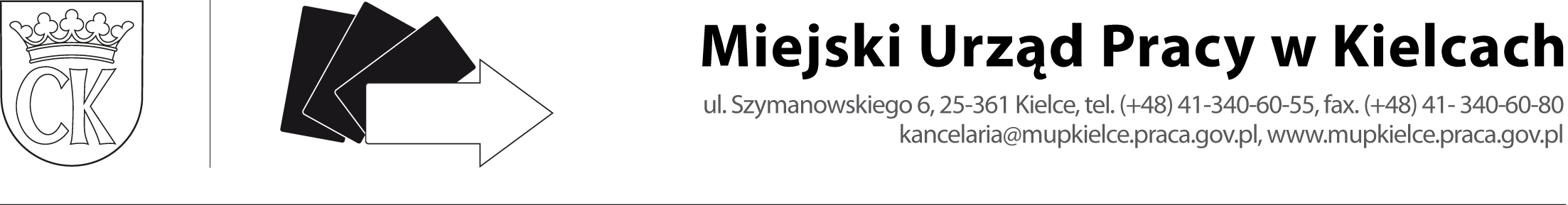 Załącznik nr 1 do wniosku pracodawcy o przyznanie środków z Krajowego Funduszu Szkoleniowego na finansowanie kosztów kształcenia ustawicznego pracowników i pracodawcyOświadczenie o otrzymanej pomocy publicznej oraz pomocy de minimisPodstawa prawna żądania oświadczenia: art. 220 K.p.a. w związku z art. 60d ust. 9 ustawy                         o promocji zatrudnienia i instytucjach rynku pracy ( t. j. Dz. U. z 2023r, poz. 735 z późn. zm.).Niniejszym oświadczam, iż podmiot nie uzyskał / uzyskał* pomoc de minimis w ciągu trzech minionych lat przed dniem złożenia wniosku  w ramach jednego przedsiębiorstwa w wysokości:**…………………………………………….…………………………………………………………….Niniejszym oświadczam, iż podmiot nie uzyskał / uzyskał* pomoc de minimis w rolnictwie                   w okresie danego roku podatkowego oraz dwóch poprzedzających go lat podatkowych przed dniem złożenia wniosku w ramach jednego przedsiębiorstwa w wysokości:** ……………………………..………..Niniejszym oświadczam, iż podmiot nie uzyskał / uzyskał* pomoc de minimis w rybołówstwie            w okresie danego roku podatkowego oraz dwóch poprzedzających go lat podatkowych przed dniem złożenia wniosku w ramach jednego przedsiębiorstwa  w wysokości** ……………………………………….Niniejszym oświadczam, iż podmiot nie uzyskał / uzyskał* pomoc publiczną w odniesieniu do tych samych kosztów kwalifikujących się do objęcia pomocą, na pokrycie których ma być przeznaczona wnioskowana pomoc de minimis w wysokości:** ………………………………. z przeznaczeniem na  ………………………………………………………………………………………………. Załącznik nr 2 do wniosku pracodawcy  o przyznanie środków z Krajowego Funduszu Szkoleniowego na finansowanie kosztów kształcenia ustawicznego pracowników i pracodawcy                ....................................................(pieczęć realizatora usługi kształcenia ustawicznego)Program kształcenia ustawicznego / zakres egzaminu / studiów podyplomowychDane dotyczące realizatora kształceniaPosiadanie przez realizatora usługi kształcenia certyfikatów jakości oferowanych usług kształceniaMiejski Urząd Pracy dokonując oceny tego kryterium będzie opierał się na tych certyfikatach, które zostały uznane przez Polską Agencję Rozwoju Przedsiębiorczości (PARP) na potrzeby rejestracji w Bazie Usług Rozwojowych zamieszczonych na stronie: https://www.parp.gov.pl/component/content/article/84720:aktualizacja-listy-certyfikatow-lub-dokumentow-poswiadczajacych-udzielenie-akredytacji---stan-na-10-sierpnia-2023-r, Certyfikat ISO 29990:2010, Znak Jakości MSUES, Certyfikat VCC Akademia Edukacyjna, Znak Jakości TGLS Quality Alliance, Pearson Assured, Standard Usługi Szkoleniowo-Rozwojowej PIFS SUS 2.0, Certyfikat systemu zarządzania jakością wg. ISO 9001:2015 (PN-EN ISO 9001:2015) – w zakresie powiązanym ze świadczeniem usług rozwojowych, Akredytacja Centrów Egzaminacyjnych ECDL, Akredytacja EAQUALS, Akredytacja EQUIS, Certyfikat PN-EN ISO/ ICE 17024:2012, Certyfikat PN-EN ISO/IEC 17021-1:2015-09, Certyfikat ISO 21001: 2018 Organizacje edukacyjne, Certyfikat ICVC - SURE (Standard Usług Rozwojowych w Edukacji) oraz  Akredytacja Kuratora Oświaty w zakresie kształcenia ustawicznego w formach pozaszkolnych. Rodzaj i nazwa usługi kształcenia ustawicznego (kurs / egzamin / studia podyplomowe*)………………………………………………………………………………………………………………………………………………………………………………………………………………………………………………………………Czas trwania kształcenia i sposób organizacji usługi kształcenia ustawicznegoMiejsce kształcenia ustawicznegoKoszt kształcenia ustawicznegoUzyskane kwalifikacje i umiejętności po pozytywnym zakończeniu kształcenia ustawicznego przez uczestnika................................................................................................................................................................................................ ................................................................................................................................................................................................ ................................................................................................................................................................................................Plan kształcenia ustawicznegoPrzewidziane sprawdziany / egzaminy (właściwe zaznaczyć):egzamin wewnętrzny przeprowadzony przez realizatora usługi kształcenia ustawicznegoegzamin państwowy przed komisją (podać nazwę komisji ……………………………………………….)inna forma zaliczenia, proszę wpisać jaka: ...................................................................................................Rodzaj dokumentów potwierdzających ukończenie kształcenia ustawicznego i uzyskanie kwalifikacji: 
(proszę zaznaczyć w okienku właściwe)zaświadczenie /certyfikat według własnego wzoru zaświadczenie na podstawie powszechnie obowiązujących przepisów - należy wskazać podstawę prawną na podstawie jakich przepisów wydane są dokumenty tj. np. ustawa, rozporządzenie wraz z podaniem numeratorów tych aktów prawnych w których zawarte są wzory zaświadczeń, certyfikatów lub innych dokumentów potwierdzających uzyskanie kwalifikacji: ……...........................................................................                     inne – jakie? ……………………………………………………………………………………………...Oświadczamy, iż w przypadku realizacji kształcenia ustawicznego na rzecz pracodawcy, na wniosek Miejskiego Urzędu Pracy w Kielcach przedstawimy szczegółowy preliminarz kosztów dla danej formy kształcenia ustawicznego oraz harmonogram zajęć z wyszczególnieniem dni, godzin (od – do) oraz miejscem odbywania szkolenia kształcenia ustawicznego i osoby prowadzącej.Załączniki: Wzór zaświadczenia lub innego dokumentu potwierdzającego ukończenie kształcenia ustawicznego i uzyskanie kwalifikacji (np. dyplomów, uprawnień itp.).Kserokopia certyfikatów jakości usług posiadanych przez organizatora kształcenia ustawicznego.W przypadku kursów należy dołączyć dokument, na podstawie którego organizator kształcenia ustawicznego prowadzi pozaszkolne formy kształcenia ustawicznego, jeżeli informacja ta nie jest dostępna w publicznych rejestrach elektronicznych............................................				           ..............................................................(miejscowość, dnia)                                                                                           (podpis i pieczęć dyrektora/kierownika realizatora kształcenia lub osoby upoważnionej do reprezentowania realizatora kształcenia)Załącznik  nr 3 do wniosku pracodawcy  o przyznanie środków z Krajowego Funduszu Szkoleniowego na finansowanie kosztów kształcenia ustawicznego pracowników i pracodawcyOświadczenie wnioskodawcy dotyczące priorytetówPouczony o odpowiedzialności za składanie oświadczeń niezgodnych z prawdą, oświadczam/y w imieniu swoim lub podmiotu, który reprezentuję/my, co następuje:Priorytety wydatkowania środków KFS ustalone przez Ministra właściwego do spraw pracy w porozumieniu z Radą Rynku PracyPriorytet 1Wsparcie kształcenia ustawicznego w związku z zastosowaniem w firmach nowych procesów, technologii i narzędzi pracy Wykaz osób, które w ramach wykonywania swoich zadań zawodowych / na stanowisku pracy korzystają lub będą korzystać z nowych procesów, technologii i narzędzi pracyUzasadnienie priorytetu  ……………………………………………………………………………………………………………………………………………………………………………………………………………………………………………………………………………………………………………………………………………………………………………………………………………………………………………………………………………………………………………………………………………………………………………………………Priorytet 2 Wsparcie kształcenia ustawicznego w zidentyfikowanych w danym powiecie lub województwie zawodach deficytowych Osoby wymienione w poniższej tabeli zostaną objęte kształceniem ustawicznym w zawodzie deficytowym wskazanym w Barometrze zawodów 2024 dla miasta Kielce Uzasadnienie priorytetu  …………………………………………………………………………………………………………………………………………………………………………………………………………………………………………………………………………………………………………………………………………………………………………………………………………………………………………………………………………………………………………………………………………………………………………………………………………………………………………………………………………………………………………………………………………………………………………………………………………………………………Priorytet 3Wsparcie kształcenia ustawicznego osób powracających na rynek pracy po przerwie związanej ze sprawowaniem opieki nad dzieckiem oraz osób będących członkami rodzin wielodzietnychWykaz osób powracających na rynek pracy po przerwie związanej ze sprawowaniem opieki nad dzieckiem oraz osób będących członkami rodzin wielodzietnych.Uzasadnienie priorytetu  …………………………………………………………………………………………………………………………………………………………………………………………………………………………………………………………………………………………………………………………………………………………………………………………………………………………………………………………………………………………………………………………………………………………………………………………………………………………………………………………………………………………………………………………………………………………………………………………………………………………………Priorytet 4Wsparcie kształcenia ustawicznego w zakresie umiejętności cyfrowychOsoby wymienione poniżej zostaną objęte kształceniem ustawicznym w zakresie umiejętności cyfrowych.Uzasadnienie priorytetu  …………………………………………………………………………………………………………………………………………………………………………………………………………………………………………………………………………………………………………………………………………………………………………………………………………………………………………………………………………………………………………………………………………………………………………………………………………………………………………………………………………………………………………………………………………………………………………………………………………………………………Priorytet 5Wsparcie kształcenia ustawicznego osób pracujących w branży motoryzacyjnejWykaz osób pracujących w branży motoryzacyjnej.Uzasadnienie priorytetu  …………………………………………………………………………………………………………………………………………………………………………………………………………………………………………………………………………………………………………………………………………………………………………………………………………………………………………………………………………………………………………………………………………………………………………………………………………………………………………………………………………………………………………………………………………………………………………………………………………………………………Priorytet 6Wsparcie kształcenia ustawicznego osób po 45 roku życiaOsoby wymienione poniżej należą do osób po 45 roku życia.Uzasadnienie priorytetu  …………………………………………………………………………………………………………………………………………………………………………………………………………………………………………………………………………………………………………………………………………………………………………………………………………………………………………………………………………………………………………………………………………………………………………………………………………………………………………………………………………………………………………………………………………………………………………………………………………………………………Priorytet 7Wsparcie kształcenia ustawicznego skierowane do pracodawców zatrudniających cudzoziemcówOsoby wymienione poniżej zostaną objęte kształceniem ustawicznym. Należą do nich zarówno zatrudnieni cudzoziemcy jak i polscy pracownicy oraz pracodawcy zatrudniający lub planujący zatrudnić cudzoziemców.Uzasadnienie priorytetu  …………………………………………………………………………………………………………………………………………………………………………………………………………………………………………………………………………………………………………………………………………………………………………………………………………………………………………………………………………………………………………………………………………………………………………………………………………………………………………………………………………………………………………………………………………………………………………………………………………………………………Priorytet 8Wsparcie kształcenia ustawicznego w zakresie zarządzania finansami i zapobieganie sytuacjom kryzysowym w przedsiębiorstwachOsoby wymienione poniżej zostaną objęte kształceniem ustawicznym w zakresie zarządzania finansami i zapobieganie sytuacjom kryzysowym w przedsiębiorstwach.Uzasadnienie priorytetu…………………………………………………………………………………………………………………………………………………………………………………………………………………………………………………………………………………………………………………………………………………………………………………………………………………………………………………………………………………………………………………………………………………………………………………………………………………………………………………………………………………………………………………………………………………………………………………………………………………………………Priorytety wydatkowania środków rezerwy KFS wynikające 
z decyzji Rady Rynku PracyPriorytet AWsparcie kształcenia ustawicznego pracowników Centrów Integracji Społecznej, Klubów Integracji Społecznej, Warsztatów Terapii Zajęciowej, Zakładów Aktywności Zawodowej, członków lub pracowników spółdzielni socjalnych oraz pracowników zatrudnionych w podmiotach posiadających status przedsiębiorstwa społecznego wskazanych na liście/rejestrze przedsiębiorstw społecznych prowadzonym przez MRiPSUzasadnienie priorytetu  ………………………………………………………………………………………………………………………………………………………………………………………………………………………………………………………………………………………………………………………………………………………………………………………………………………………………………………………………………………………………………………………………………………………………………………………………………………………………………………………………………………………………………………Priorytet BWsparcie kształcenia ustawicznego osób z orzeczonym stopniem niepełnosprawności Osoby wymienione w poniżej posiadają aktualny orzeczony stopień niepełnosprawności.Uzasadnienie priorytetu  …………………………………………………………………………………………………………………………………………………………………………………………………………………………………………………………………………………………………………………………………………………………………………………………………………………………………………………………………………………………………………………………………………………………………………………………………………………………………………………………………………………………………………………………………………………………………………………………………………………………………Priorytet CWsparcie kształcenia ustawicznego osób, które mogą udokumentować wykonywanie przez co najmniej 15 lat prac w szczególnych warunkach lub o szczególnym charakterze, a którym nie przysługuje prawo do emerytury pomostowejOsoby wymienione poniżej należą do osób wykonujących przez co najmniej 15 lat prace w szczególnych warunkach lub o szczególnym charakterze, a którym nie przysługuje prawo do emerytury pomostowej.Uzasadnienie priorytetu  ………………………………………………………………………………………………………………………………………………………………………………………………………………………………………………………………………………………………………………………………………………………………………………………………………………………………………………………………………………………………………………………………………………………………………………………………………………………………………………………………………………………………………………Priorytet DWsparcie kształcenia ustawicznego w obszarach/branżach kluczowych dla rozwoju powiatu / województwa wskazanych w dokumentach strategicznych/planach rozwojuOsoby wymienione poniżej zostaną objęte kształceniem ustawicznym w obszarach/branżach kluczowych dla rozwoju powiatu / województwa wskazanych w dokumentach strategicznych/planach rozwoju.Uzasadnienie priorytetu  ………………………………………………………………………………………………………………………………………………………………………………………………………………………………………………………………………………………………………………………………………………………………………………………………………………………………………………………………………………………………………………………………………………………………………………………………………………………………………………………………………………………………………………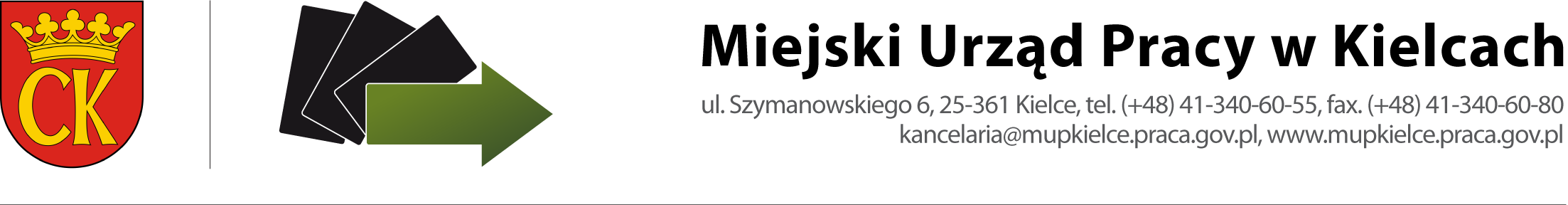 Załącznik nr 4 do wniosku pracodawcy  o przyznanie środków z Krajowego Funduszu Szkoleniowego na finansowanie kosztów kształcenia ustawicznego pracowników i pracodawcyKLAUZULA INFORMACYJNAdotycząca przetwarzania przez Miejski Urząd Pracy w Kielcach danych osobowych z uwagi na złożenie przez naszego kontrahenta wniosku o przyznanie środków z Krajowego Funduszu Szkoleniowego na finansowanie kosztów kształcenia ustawicznego pracowników i pracodawcyZgodnie z art. 13 ust. 1 i 2 Rozporządzenia Parlamentu Europejskiego i Rady (UE) 2016/679 z dnia 27 kwietnia 2016 r. w sprawie ochrony osób fizycznych w związku z przetwarzaniem danych osobowych
i w sprawie swobodnego przepływu takich danych oraz uchylenia dyrektywy 95/46/WE (ogólne rozporządzenie
o ochronie danych zwanego dalej „RODO”), Miejski Urząd Pracy w Kielcach informuje o zasadach przetwarzania Pani/Pana danych osobowych oraz o przysługujących Pani/Panu prawach z tym związanych. Administratorem Pani/Pana danych osobowych jest Miejski Urząd Pracy w Kielcach reprezentowany przez Dyrektora MUP z siedzibą w Kielcach pod adresem ul. Szymanowskiego 6, 25-361 Kielce, dane kontaktowe: numer telefonu 41 340 60 55, adres email: kancelaria@mupkielce.praca.gov.pl. Wszelkie kwestie dotyczące danych osobowych można kierować do Inspektora Ochrony Danych 
w Pracy w Kielcach na adres e-mail: iod@mupkielce.praca.gov.pl. lub adres Miejskiego Urzędu Pracy w Kielcach wskazanego w ust. 1. Szczegółowe dane dotyczące Inspektora znajdują się na stronie https://mupkielce.praca.gov.pl/ w zakładce „Ochrona danych osobowych – Dane kontaktowe”.Celem przetwarzania danych jest: realizacja obowiązków w zakresie niezbędnym do udzielenia wsparcia
i pomocy pracownikom i/lub pracodawcy w realizacji kształcenia ustawicznego finansowanego ze środków Krajowego Funduszu Społecznego wynikającego z ustawy o promocji zatrudnienia i instytucjach rynku pracy
z dnia 20 kwietnia 2004 r. (t. j. Dz. U. z 2023 r. poz. 735 z późn. zm.). Przetwarzanie Pani/Pana danych osobowych jest niezbędne (odbywa się zgodnie z prawem – art. 6 ust. 1 lit. b, c, e oraz art. 9 ust. 2 lit. b rozporządzenia RODO) do wykonania umowy, wypełnienia obowiązków prawnych ciążących na administratorze, a także dla celów obrony własnych interesów np. w celu dochodzenia roszczeń przez Miejski Urząd Pracy w Kielcach.Odbiorcami Pani/Pana danych osobowych są podmioty upoważnione do ich otrzymania na podstawie obowiązujących przepisów prawa oraz podmioty, z którymi MUP Kielce podpisał umowę powierzenia przetwarzania danych osobowych.Administrator Danych nie ma zamiaru przekazywania Pani/Pana danych do państwa trzeciego lub organizacji międzynarodowej.Pani/Pana dane osobowe będą przechowywane przez okres 10 lat, licząc w pełnych latach kalendarzowych od pierwszego dnia roku następującego po roku pozyskania danych. W przypadku prowadzenia postępowań sądowych czas przechowywania danych może ulec wydłużeniu na czas trwającego postępowania bądź dłuższy,
w zależności od obowiązków nałożonych przez przepisy prawa.Posiada Pani/Pan prawo dostępu do treści swoich danych osobowych, oraz prawo do ich sprostowania, usunięcia lub ograniczenia przetwarzania, prawo do wniesienia sprzeciwu wobec przetwarzania a także prawo do przenoszenia danych, z zastrzeżeniem, że przepisy odrębne mogą wyłączyć możliwość skorzystania z tych praw. Przysługuje Pani/Panu prawo do wniesienia skargi do organu nadzorczego (Prezesa Urzędu Ochrony Danych Osobowych), gdy uzna Pani/Pan, iż przetwarzanie danych osobowych dotyczących Pani/Pana, narusza przepisy rozporządzenia RODO.Zachodzi dobrowolność podania danych osobowych, z zastrzeżeniem, że podanie danych jest konieczne
w celu korzystania ze środków Krajowego Funduszu Szkoleniowego a odmowa podania powyższych danych będzie wiązać się z rezygnacją świadczenia pomocy przez MUP.Pani/Pana dane osobowe nie będą wykorzystywane do zautomatyzowanego podejmowania decyzji (zautomatyzowanego przetwarzania) w tym profilowania, o którym mowa w art. 22 ust. 1 i 4 rozporządzenia RODO.……………….                                                    ..………………………………………..                                         (data)        					      (podpis i pieczęć pracodawcy lub osoby uprawnionej                                                                                                                                                                    do reprezentowania pracodawcy)NUMER WNIOSKUwypełnia MUP w Kielcach1. Nazwa pracodawcy (zgodnie z dokumentami, np. CEiDG, KRS, umową spółki itd.)2. Adres siedziby pracodawcy (ulica, nr budynku, kod miejscowość)  3. Miejsce prowadzenia działalności gospodarczej (jeśli jest inne niż adres siedziby)4.  Adres do korespondencji (miejscowość, kod pocztowy ulica, nr budynku i lokalu – wypełnić, jeśli adres jest inny niż podany w pkt 2)5. NIP6. REGON7. Nr rachunku bankowego pracodawcy, na który mają zostać przekazane środki  KFS8. Przeważający rodzaj działalności gospodarczej według (PKD)9. Oznaczenie formy organizacyjno-prawnej działalności (np. spółdzielnia, spółka (podać jaka), działalność indywidualna, inna.)10. Imię i nazwisko oraz stanowisko służbowe osoby upoważnionej do reprezentowania pracodawcy i podpisania umowy (zgodnie 
z dokumentem rejestrowym lub załączonym pełnomocnictwem)11. Pesel12. Adres zamieszkania13. Imię i nazwisko osoby do kontaktów 14. Numer telefonu (obowiązkowo)15. E-mail (obowiązkowo)16. Wielkość przedsiębiorstwa*mikroprzedsiębiorstwo:            □  małe przedsiębiorstwo:             □  średnie przedsiębiorstwo:         □ duże przedsiębiorstwo:             □  Liczba pracowników zatrudnionych na podstawie umowy o pracę, powołania, wyboru, mianowania, lub spółdzielczej umowy o pracę - na dzień złożenia wniosku:* Za mikroprzedsiębiorcę uważa się przedsiębiorcę, który w co najmniej jednym z dwóch ostatnich lat obrotowych i  spełniał łącznię następujące warunki1) zatrudniał średniorocznie mniej niż 10 pracowników oraz 2) osiągnął roczny obrót netto ze sprzedaży towarów, wyrobów i usług oraz operacji finansowych nieprzekraczający równowartości w złotych 
2 milionów euro, lub sumy aktywów jego bilansu sporządzonego na koniec jednego z tych lat nie przekroczyły równowartości w złotych 2 milionów euro. Za małego przedsiębiorcę uważa się przedsiębiorcę, który w co najmniej jednym z dwóch ostatnich lat obrotowych  spełniał łącznie następujące warunki 1) zatrudniał średniorocznie mniej niż 50 pracowników oraz 2) osiągnął roczny obrót netto ze sprzedaży towarów, wyrobów i usług oraz operacji finansowych nieprzekraczający równowartości w złotych 
10 milionów euro, lub sumy aktywów jego bilansu sporządzonego na koniec jednego z tych lat nie przekroczyły równowartości w złotych 10 milionów euro -i który nie jest mikroprzediębiorcąZa średniego przedsiębiorcę uważa się przedsiębiorcę, który w co najmniej jednym z dwóch ostatnich lat obrotowych spełniał łącznie następujące warunki: 1) zatrudniał średniorocznie mniej niż 250 pracowników oraz 2) osiągnął roczny obrót netto ze sprzedaży towarów, wyrobów i usług oraz operacji finansowych nieprzekraczający równowartości w złotych 
50 milionów euro, lub sumy aktywów jego bilansu sporządzonego na koniec jednego z tych lat nie przekroczyły równowartości w złotych 43 milionów euro. - i który nie jest mikroprzediębiorcą ani małym przedsiębiorcąWyrażone w euro wielkości, o których mowa powyżej, przelicza się na złote według średniego kursu ogłaszanego przez Narodowy Bank Polski 
w ostatnim dniu roku obrotowego wybranego do określenia statusu przedsiębiorcy. Średnioroczne zatrudnienie określa się w przeliczeniu na pełne etaty. Przy obliczaniu średniorocznego zatrudnienia nie uwzględnia się pracowników przebywających na urlopach macierzyńskich, urlopach na warunkach urlopu macierzyńskiego, urlopach ojcowskich, urlopach rodzicielskich, urlopach opiekuńczych  i urlopach wychowawczych, a także zatrudnionych w celu przygotowania zawodowego. W przypadku przedsiębiorcy działającego krócej niż rok, jego przewidywany obrót netto ze sprzedaży towarów, wyrobów i usług oraz operacji finansowych, a także średnioroczne zatrudnienie oszacowuje się na podstawie danych za ostatni okres, udokumentowany przez przedsiębiorcę.UWAGA: określając wielkość przedsiębiorcy należy brać pod uwagę stan zatrudnienia i wielkość obrotów zarówno wnioskodawcy jak również podmiotów z nim powiązanych.* Za mikroprzedsiębiorcę uważa się przedsiębiorcę, który w co najmniej jednym z dwóch ostatnich lat obrotowych i  spełniał łącznię następujące warunki1) zatrudniał średniorocznie mniej niż 10 pracowników oraz 2) osiągnął roczny obrót netto ze sprzedaży towarów, wyrobów i usług oraz operacji finansowych nieprzekraczający równowartości w złotych 
2 milionów euro, lub sumy aktywów jego bilansu sporządzonego na koniec jednego z tych lat nie przekroczyły równowartości w złotych 2 milionów euro. Za małego przedsiębiorcę uważa się przedsiębiorcę, który w co najmniej jednym z dwóch ostatnich lat obrotowych  spełniał łącznie następujące warunki 1) zatrudniał średniorocznie mniej niż 50 pracowników oraz 2) osiągnął roczny obrót netto ze sprzedaży towarów, wyrobów i usług oraz operacji finansowych nieprzekraczający równowartości w złotych 
10 milionów euro, lub sumy aktywów jego bilansu sporządzonego na koniec jednego z tych lat nie przekroczyły równowartości w złotych 10 milionów euro -i który nie jest mikroprzediębiorcąZa średniego przedsiębiorcę uważa się przedsiębiorcę, który w co najmniej jednym z dwóch ostatnich lat obrotowych spełniał łącznie następujące warunki: 1) zatrudniał średniorocznie mniej niż 250 pracowników oraz 2) osiągnął roczny obrót netto ze sprzedaży towarów, wyrobów i usług oraz operacji finansowych nieprzekraczający równowartości w złotych 
50 milionów euro, lub sumy aktywów jego bilansu sporządzonego na koniec jednego z tych lat nie przekroczyły równowartości w złotych 43 milionów euro. - i który nie jest mikroprzediębiorcą ani małym przedsiębiorcąWyrażone w euro wielkości, o których mowa powyżej, przelicza się na złote według średniego kursu ogłaszanego przez Narodowy Bank Polski 
w ostatnim dniu roku obrotowego wybranego do określenia statusu przedsiębiorcy. Średnioroczne zatrudnienie określa się w przeliczeniu na pełne etaty. Przy obliczaniu średniorocznego zatrudnienia nie uwzględnia się pracowników przebywających na urlopach macierzyńskich, urlopach na warunkach urlopu macierzyńskiego, urlopach ojcowskich, urlopach rodzicielskich, urlopach opiekuńczych  i urlopach wychowawczych, a także zatrudnionych w celu przygotowania zawodowego. W przypadku przedsiębiorcy działającego krócej niż rok, jego przewidywany obrót netto ze sprzedaży towarów, wyrobów i usług oraz operacji finansowych, a także średnioroczne zatrudnienie oszacowuje się na podstawie danych za ostatni okres, udokumentowany przez przedsiębiorcę.UWAGA: określając wielkość przedsiębiorcy należy brać pod uwagę stan zatrudnienia i wielkość obrotów zarówno wnioskodawcy jak również podmiotów z nim powiązanych.Całkowita wartość planowanych działań związanych z kształceniem ustawicznym w złotych (zgodnie z pkt VI wniosku): Całkowita wartość planowanych działań związanych z kształceniem ustawicznym w złotych (zgodnie z pkt VI wniosku): Słownie:W tym: Wysokość wnioskowanych środków KFS w złotych:W tym: Wysokość wnioskowanych środków KFS w złotych:Słownie:Wysokość wkładu własnego wnoszonego przez pracodawcę w złotych*:Wysokość wkładu własnego wnoszonego przez pracodawcę w złotych*:Słownie:*Nie dotyczy mikroprzedsiębiorstw.Przy wyliczaniu wkładu własnego pracodawcy nie należy uwzględniać innych kosztów, które pracodawca ponosi w związku z udziałem pracowników w kształceniu ustawicznym, np. wynagrodzenia za godziny nieobecności w pracy w związku z uczestnictwem w zajęciach, kosztów delegacji 
w przypadku konieczności dojazdu do miejscowości innej niż miejsce pracy itp. Wkład własny nie może pochodzić ze środków pracownika. Wkładem własnym nie może być koszt udostępnienia przez pracodawcę organizatorowi kształcenia sali/pomieszczeń/ sprzętu i innych kwestii niezwiązanych ze środkami finansowymi pracodawcy. Wkładem własnym nie może być podatek VAT od realizowanego kształcenia ustawicznego.*Nie dotyczy mikroprzedsiębiorstw.Przy wyliczaniu wkładu własnego pracodawcy nie należy uwzględniać innych kosztów, które pracodawca ponosi w związku z udziałem pracowników w kształceniu ustawicznym, np. wynagrodzenia za godziny nieobecności w pracy w związku z uczestnictwem w zajęciach, kosztów delegacji 
w przypadku konieczności dojazdu do miejscowości innej niż miejsce pracy itp. Wkład własny nie może pochodzić ze środków pracownika. Wkładem własnym nie może być koszt udostępnienia przez pracodawcę organizatorowi kształcenia sali/pomieszczeń/ sprzętu i innych kwestii niezwiązanych ze środkami finansowymi pracodawcy. Wkładem własnym nie może być podatek VAT od realizowanego kształcenia ustawicznego.*Nie dotyczy mikroprzedsiębiorstw.Przy wyliczaniu wkładu własnego pracodawcy nie należy uwzględniać innych kosztów, które pracodawca ponosi w związku z udziałem pracowników w kształceniu ustawicznym, np. wynagrodzenia za godziny nieobecności w pracy w związku z uczestnictwem w zajęciach, kosztów delegacji 
w przypadku konieczności dojazdu do miejscowości innej niż miejsce pracy itp. Wkład własny nie może pochodzić ze środków pracownika. Wkładem własnym nie może być koszt udostępnienia przez pracodawcę organizatorowi kształcenia sali/pomieszczeń/ sprzętu i innych kwestii niezwiązanych ze środkami finansowymi pracodawcy. Wkładem własnym nie może być podatek VAT od realizowanego kształcenia ustawicznego.WyszczególnienieWyszczególnienieLiczba pracodawcówLiczba pracodawcówLiczba pracownikówLiczba pracownikówWyszczególnienieWyszczególnienierazemkobietyrazemkobietyLiczba osób, których wydatek dotyczy ogółemLiczba osób, których wydatek dotyczy ogółemLiczba osób według rodzajów wsparciaKursy realizowane z inicjatywy pracodawcy lub za jego zgodąLiczba osób według rodzajów wsparciaStudia podyplomowe realizowane z inicjatywy pracodawcy lub za jego zgodą Liczba osób według rodzajów wsparciaEgzaminy umożliwiające uzyskanie dokumentów potwierdzających nabycie umiejętności, kwalifikacji lub uprawnień zawodowych Liczba osób według rodzajów wsparciaBadania lekarskie i psychologiczne wymagane do podjęcia kształcenia lub pracy zawodowej po ukończonym kształceniu, Liczba osób według rodzajów wsparciaUbezpieczenie NNW w związku z podjętym kształceniemLiczba osóbWykonujących pracę w szczególnych warunkach oraz pracę 
o szczególnym charakterzeLiczba osóbW tym osoby mogące to udokumentowaćLiczba osób według nazwy grupy zawodówSiły zbrojneLiczba osób według nazwy grupy zawodówKierownicyLiczba osób według nazwy grupy zawodówSpecjaliściLiczba osób według nazwy grupy zawodówTechnicy i inny średni personelLiczba osób według nazwy grupy zawodówPracownicy biurowiLiczba osób według nazwy grupy zawodówPracownicy usług i sprzedawcyLiczba osób według nazwy grupy zawodówRolnicy, ogrodnicy, leśnicy i rybacyLiczba osób według nazwy grupy zawodówRobotnicy przemysłowi i rzemieślnicyLiczba osób według nazwy grupy zawodówOperatorzy i monterzy maszyn i urządzeńLiczba osób według nazwy grupy zawodówPracownicy wykonujący prace prosteLp.Nazwisko i imięPracownik / Pracodawca Rodzaj umowy o pracę /wymiar etatu(np. 1/1, ½ itp.)Grupa wiekowa, do której należy uczestnik kształceniaGrupa wiekowa, do której należy uczestnik kształceniaGrupa wiekowa, do której należy uczestnik kształceniaGrupa wiekowa, do której należy uczestnik kształceniaPoziom wykształcenia uczestnika kształceniaPoziom wykształcenia uczestnika kształceniaPoziom wykształcenia uczestnika kształceniaPoziom wykształcenia uczestnika kształceniaPoziom wykształcenia uczestnika kształceniaKORZYSTAŁ ze środków KFS 
w roku
2023KORZYSTAŁ ze środków KFS 
w 2024 r.Lp.Nazwisko i imięPracownik / Pracodawca Okres obowiązywania umowy 
(od …… do ……) / 
data rozpoczęcia działalności gospodarczej15 - 24 lata25 - 34 lata35 - 44 lata45 lat 
i więcejGimnazjalne 
i poniżejZasadnicze zawodoweŚrednie ogólnokształcącePolicealne 
i średnie zawodoweWyższeKORZYSTAŁ ze środków KFS 
w roku
2023KORZYSTAŁ ze środków KFS 
w 2024 r.1TAK / NIE*TAK / NIE*1w kwocie: ...................1TAK / NIE*TAK / NIE*1w kwocie: ...................2TAK / NIE*TAK / NIE*1w kwocie: ...............…2TAK / NIE*TAK / NIE*1w kwocie: ...............…1.  Priorytety wydatkowania środków KFS ustalone przez Ministra właściwego do spraw pracy w porozumieniu z Radą Rynku Pracy.1.  Priorytety wydatkowania środków KFS ustalone przez Ministra właściwego do spraw pracy w porozumieniu z Radą Rynku Pracy.1. Wsparcie kształcenia ustawicznego w związku z zastosowaniem w firmach nowych procesów, technologii i narzędzi pracy.□ TAK □ NIE2.  Wsparcie kształcenia ustawicznego w zidentyfikowanych w danym powiecie lub województwie zawodach deficytowych.□ TAK □ NIE3. Wsparcie kształcenia ustawicznego osób powracających na rynek pracy po przerwie związanej ze sprawowaniem opieki nad dzieckiem oraz osób będących członkami rodzin wielodzietnych.□ TAK □ NIE4. Wsparcie kształcenia ustawicznego w zakresie umiejętności cyfrowych. □ TAK □ NIE 5. Wsparcie kształcenia ustawicznego osób pracujących w branży motoryzacyjnej. □ TAK □ NIE 6. Wsparcie kształcenia ustawicznego osób po 45 roku życia. □ TAK □ NIE7. Wsparcie kształcenia ustawicznego skierowane do pracodawców zatrudniających cudzoziemców.□ TAK □ NIE8. Wsparcie kształcenia ustawicznego w zakresie zarządzania finansami i zapobieganie sytuacjom kryzysowym w przedsiębiorstwach.□ TAK □ NIE2. Priorytety wydatkowania środków rezerwy KFS wynikające z decyzji Rady Rynku Pracy. 2. Priorytety wydatkowania środków rezerwy KFS wynikające z decyzji Rady Rynku Pracy. A. Wsparcie kształcenia ustawicznego pracowników Centrów Integracji Społecznej, Klubów Integracji Społecznej, Warsztatów Terapii Zajęciowej, Zakładów Aktywności Zawodowej, członków lub pracowników spółdzielni socjalnych oraz pracowników zatrudnionych w podmiotach posiadających status przedsiębiorstwa społecznego wskazanych na liście/rejestrze przedsiębiorstw społecznych prowadzonym przez MRiPS.□ TAK □ NIEB. Wsparcie kształcenia ustawicznego osób z orzeczonym stopniem niepełnosprawności.□ TAK □ NIEC. Wsparcie kształcenia ustawicznego osób, które mogą udokumentować wykonywanie przez co najmniej 15 lat prac w szczególnych warunkach lub o szczególnym charakterze, a którym nie przysługuje prawo do emerytury pomostowej.□ TAK □ NIED. Wsparcie kształcenia ustawicznego w obszarach/branżach kluczowych dla rozwoju powiatu/województwa wskazanych w dokumentach strategicznych/planach rozwoju.□ TAK □ NIELp.Nazwa kursuNazwa kursuNazwa kursuDokładny termin realizacji (od dnia do dnia)Nazwa i adres realizatora usługi kształcenia ustawicznegoKoszt wsparcia dla jednej osobyLiczba osób objętych danym wsparciem Całkowita wysokość wydatków na wsparcie w złW tym wnioskowana wysokość środków z KFS w złW tym wysokość wkładu własnego wnoszonego przez pracodawcę w złOgółem:Ogółem:Ogółem:Ogółem:Ogółem:Ogółem:Ogółem:Lp.Nazwa studiów podyplomowych Nazwa studiów podyplomowych Nazwa studiów podyplomowych Dokładny termin realizacji (od dnia do dnia)Nazwa i adres realizatora usługi kształcenia ustawicznegoKoszt wsparcia dla jednej osobyLiczba osób objętych danym wsparciemCałkowita wysokość wydatków na wsparcie w złW tym wnioskowana wysokość środków z KFS w złW tym wysokość wkładu własnego wnoszonego przez pracodawcę w złOgółem:Ogółem:Ogółem:Ogółem:Ogółem:Ogółem:Ogółem:Lp.Rodzaj egzaminu umożliwiającego uzyskanie dokumentów potwierdzających nabycie umiejętności, kwalifikacji lub uprawnień zawodowych Rodzaj egzaminu umożliwiającego uzyskanie dokumentów potwierdzających nabycie umiejętności, kwalifikacji lub uprawnień zawodowych Rodzaj egzaminu umożliwiającego uzyskanie dokumentów potwierdzających nabycie umiejętności, kwalifikacji lub uprawnień zawodowych Dokładny termin realizacji(od dnia do dnia)Nazwa i adres realizatora usługi kształcenia ustawicznegoKoszt wsparcia dla jednej osobyLiczba osób objętych danym wsparciemCałkowita wysokość wydatków na wsparcie w złW tym wnioskowana wysokość środkówz KFS w złW tym wysokość wkładu własnego wnoszonego przez pracodawcę w złOgółem:Ogółem:Ogółem:Ogółem:Ogółem:Ogółem:Ogółem:Lp.Rodzaj badań lekarskich 
i psychologicznych wymaganych do podjęcia kształcenia lub pracy zawodowej po ukończonym kształceniuRodzaj badań lekarskich 
i psychologicznych wymaganych do podjęcia kształcenia lub pracy zawodowej po ukończonym kształceniuRodzaj badań lekarskich 
i psychologicznych wymaganych do podjęcia kształcenia lub pracy zawodowej po ukończonym kształceniuDokładny termin realizacji(od dnia do dnia)Nazwa i adres realizatora usługi kształcenia ustawicznegoKoszt wsparcia dla jednej osobyLiczba osób objętych danym wsparciemCałkowita wysokość wydatków na wsparcie w złW tym wnioskowana wysokość środków z KFS w złW tym wysokość wkładu własnego wnoszonego przez pracodawcę w złOgółem:Ogółem:Ogółem:Ogółem:Ogółem:Ogółem:Ogółem:Lp.Ubezpieczenie od następstw nieszczęśliwych wypadków 
w związku z podjętym kształceniemDokładny termin realizacjiod dnia do dnia)Dokładny termin realizacjiod dnia do dnia)Dokładny termin realizacjiod dnia do dnia)Nazwa i adres realizatora usługi kształcenia ustawicznegoKoszt wsparcia dla jednej osobyLiczba osób objętych danym wsparciemCałkowita wysokość wydatków na wsparcie w złW tym wnioskowana wysokość środków z KFS w złW tym wysokość wkładu własnego wnoszonego przez pracodawcę w złOgółem:Ogółem:Ogółem:Ogółem:Ogółem:Ogółem:Ogółem:Lp.Określenie potrzeb pracodawcy 
w zakresie kształcenia ustawicznego 
w związku z ubieganiem się 
o finansowanie tego kształcenia ze środków KFSOkreślenie potrzeb pracodawcy 
w zakresie kształcenia ustawicznego 
w związku z ubieganiem się 
o finansowanie tego kształcenia ze środków KFSDokładny termin realizacji (od dnia do dnia)Dokładny termin realizacji (od dnia do dnia)Nazwa i adres realizatora usługi kształcenia ustawicznegoNazwa i adres realizatora usługi kształcenia ustawicznegoNazwa i adres realizatora usługi kształcenia ustawicznegoCałkowita wysokość wydatków na wsparcie w złW tym wnioskowana wysokość środków z KFS w złW tym wysokość wkładu własnego wnoszonego przez pracodawcę w złOgółem:Ogółem:Ogółem:Ogółem:Ogółem:Ogółem:Ogółem:Ogółem:Uzasadnienie potrzeby odbycia kształcenia ustawicznego, przy uwzględnieniu obecnych lub przyszłych potrzeb pracodawcy oraz obowiązujących priorytetów wydatkowania środków KFS (należy wypełnić dla każdej osoby objętej kształceniem)Uzasadnienie potrzeby odbycia kształcenia ustawicznego, przy uwzględnieniu obecnych lub przyszłych potrzeb pracodawcy oraz obowiązujących priorytetów wydatkowania środków KFS (należy wypełnić dla każdej osoby objętej kształceniem)Uzasadnienie potrzeby odbycia kształcenia ustawicznego, przy uwzględnieniu obecnych lub przyszłych potrzeb pracodawcy oraz obowiązujących priorytetów wydatkowania środków KFS (należy wypełnić dla każdej osoby objętej kształceniem)Uzasadnienie potrzeby odbycia kształcenia ustawicznego, przy uwzględnieniu obecnych lub przyszłych potrzeb pracodawcy oraz obowiązujących priorytetów wydatkowania środków KFS (należy wypełnić dla każdej osoby objętej kształceniem)Uzasadnienie potrzeby odbycia kształcenia ustawicznego, przy uwzględnieniu obecnych lub przyszłych potrzeb pracodawcy oraz obowiązujących priorytetów wydatkowania środków KFS (należy wypełnić dla każdej osoby objętej kształceniem)Uzasadnienie potrzeby odbycia kształcenia ustawicznego, przy uwzględnieniu obecnych lub przyszłych potrzeb pracodawcy oraz obowiązujących priorytetów wydatkowania środków KFS (należy wypełnić dla każdej osoby objętej kształceniem)Uzasadnienie potrzeby odbycia kształcenia ustawicznego, przy uwzględnieniu obecnych lub przyszłych potrzeb pracodawcy oraz obowiązujących priorytetów wydatkowania środków KFS (należy wypełnić dla każdej osoby objętej kształceniem)Lp.Dane osób objętych kształceniemPriorytetPriorytetPriorytetPriorytetRodzaj kształcenia ustawicznego 
- nazwa kursu, studiów, egzaminów, badań, NNW, określenie potrzeb1)Imię i nazwisko ……………………………………………Stanowisko……………………………..…………………Osoba z priorytetu MRiPS na 2024r.Osoba z priorytetu MRiPS na 2024r.Osoba z priorytetu Rady Runku Pracy (REZERWA)Osoba z priorytetu Rady Runku Pracy (REZERWA)1)Imię i nazwisko ……………………………………………Stanowisko……………………………..…………………1 2345678
ABCD1)Informacja o planach dotyczących dalszego zatrudnienia osoby objętej kształceniem ustawicznym finansowanym ze środków KFS.Plany dotyczące np. utrzymania zatrudnienia, awansu zawodowego, rozszerzenia obowiązków zawodowych, przesunięcia na inne stanowisko pracy lub inne istotne dla pracodawcy, a w przypadku objęcia wsparciem pracodawcy – informacja na temat planów, co do działalności firmy w przyszłości.…………………………………………………………………………………………………………………………………………………………….…………………………………..……………………………………………….……….…………..……………………………………………………………………………………………………………………….………………………………………………………………………………………………………………..…….…………….………..…………………………………………………………………………………………………………………………………………………………………….……………………………………………………………………………….……….…………………………………………………………………………………………………………………………………………………………………………….……………………………………………………………………………….……….…………………………………………………………………………………………………………………………………………………………………………….……………………………………………………………………………….……….………Informacja o planach dotyczących dalszego zatrudnienia osoby objętej kształceniem ustawicznym finansowanym ze środków KFS.Plany dotyczące np. utrzymania zatrudnienia, awansu zawodowego, rozszerzenia obowiązków zawodowych, przesunięcia na inne stanowisko pracy lub inne istotne dla pracodawcy, a w przypadku objęcia wsparciem pracodawcy – informacja na temat planów, co do działalności firmy w przyszłości.…………………………………………………………………………………………………………………………………………………………….…………………………………..……………………………………………….……….…………..……………………………………………………………………………………………………………………….………………………………………………………………………………………………………………..…….…………….………..…………………………………………………………………………………………………………………………………………………………………….……………………………………………………………………………….……….…………………………………………………………………………………………………………………………………………………………………………….……………………………………………………………………………….……….…………………………………………………………………………………………………………………………………………………………………………….……………………………………………………………………………….……….………Informacja o planach dotyczących dalszego zatrudnienia osoby objętej kształceniem ustawicznym finansowanym ze środków KFS.Plany dotyczące np. utrzymania zatrudnienia, awansu zawodowego, rozszerzenia obowiązków zawodowych, przesunięcia na inne stanowisko pracy lub inne istotne dla pracodawcy, a w przypadku objęcia wsparciem pracodawcy – informacja na temat planów, co do działalności firmy w przyszłości.…………………………………………………………………………………………………………………………………………………………….…………………………………..……………………………………………….……….…………..……………………………………………………………………………………………………………………….………………………………………………………………………………………………………………..…….…………….………..…………………………………………………………………………………………………………………………………………………………………….……………………………………………………………………………….……….…………………………………………………………………………………………………………………………………………………………………………….……………………………………………………………………………….……….…………………………………………………………………………………………………………………………………………………………………………….……………………………………………………………………………….……….………Informacja o planach dotyczących dalszego zatrudnienia osoby objętej kształceniem ustawicznym finansowanym ze środków KFS.Plany dotyczące np. utrzymania zatrudnienia, awansu zawodowego, rozszerzenia obowiązków zawodowych, przesunięcia na inne stanowisko pracy lub inne istotne dla pracodawcy, a w przypadku objęcia wsparciem pracodawcy – informacja na temat planów, co do działalności firmy w przyszłości.…………………………………………………………………………………………………………………………………………………………….…………………………………..……………………………………………….……….…………..……………………………………………………………………………………………………………………….………………………………………………………………………………………………………………..…….…………….………..…………………………………………………………………………………………………………………………………………………………………….……………………………………………………………………………….……….…………………………………………………………………………………………………………………………………………………………………………….……………………………………………………………………………….……….…………………………………………………………………………………………………………………………………………………………………………….……………………………………………………………………………….……….………Informacja o planach dotyczących dalszego zatrudnienia osoby objętej kształceniem ustawicznym finansowanym ze środków KFS.Plany dotyczące np. utrzymania zatrudnienia, awansu zawodowego, rozszerzenia obowiązków zawodowych, przesunięcia na inne stanowisko pracy lub inne istotne dla pracodawcy, a w przypadku objęcia wsparciem pracodawcy – informacja na temat planów, co do działalności firmy w przyszłości.…………………………………………………………………………………………………………………………………………………………….…………………………………..……………………………………………….……….…………..……………………………………………………………………………………………………………………….………………………………………………………………………………………………………………..…….…………….………..…………………………………………………………………………………………………………………………………………………………………….……………………………………………………………………………….……….…………………………………………………………………………………………………………………………………………………………………………….……………………………………………………………………………….……….…………………………………………………………………………………………………………………………………………………………………………….……………………………………………………………………………….……….………Informacja o planach dotyczących dalszego zatrudnienia osoby objętej kształceniem ustawicznym finansowanym ze środków KFS.Plany dotyczące np. utrzymania zatrudnienia, awansu zawodowego, rozszerzenia obowiązków zawodowych, przesunięcia na inne stanowisko pracy lub inne istotne dla pracodawcy, a w przypadku objęcia wsparciem pracodawcy – informacja na temat planów, co do działalności firmy w przyszłości.…………………………………………………………………………………………………………………………………………………………….…………………………………..……………………………………………….……….…………..……………………………………………………………………………………………………………………….………………………………………………………………………………………………………………..…….…………….………..…………………………………………………………………………………………………………………………………………………………………….……………………………………………………………………………….……….…………………………………………………………………………………………………………………………………………………………………………….……………………………………………………………………………….……….…………………………………………………………………………………………………………………………………………………………………………….……………………………………………………………………………….……….………1)Uzasadnienie potrzeby odbycia kształcenia ustawicznego przy uwzględnieniu obecnych i przyszłych potrzeb pracodawcy, dotyczących osoby objętej kształceniem ustawicznym.(1) Zakres wykonywanych przez pracodawcę/pracownika obecnie zadań zawodowych. ……………………………………………………………………………………………………………………………………………………………………………………………………..……………………………………………………………………………………………………………………………………………………………………………………………………..……………………………………………………………………………………………………………………………………………………………………………………………………..……………………………………………………………………………………………………………………………………………………………………………………………………..(2) Sposób, w jaki wykorzystane zostaną nabyte w toku kształcenia ustawicznego kompetencje zawodowe (należy odnieść się do zakresu zadań zawodowych w przyszłości).……………………………………………………………………………………………………………………………………………………………………………………………………..……………………………………………………………………………………………………………………………………………………………………………………………………..……………………………………………………………………………………………………………………………………………………………………………………………………..……………………………………………………………………………………………………………………………………………………………………………………………………..(3) Powiązanie zaplanowanego działania z priorytetem. ………………………………………………………………………………………………………………………………………………………………………………………………………………………………………………………..…………..……………………………………………………………………………………………………………………………………………………………………………………………………………………………………………………..……………..……………………………………………………………………………………………………………………………………………………………………………………………………………………………………………………….…..………..………………………………………………………………………………………………………………………………………………………………………………………………………………………………………………………..…….……..………………………………………………………………………………………………………………………………………………………………………………………………………………………………………………………..…….……..………………………………………………………………………………………………………………………………………………………………………………………………………………………………………………………..…….…….Uzasadnienie potrzeby odbycia kształcenia ustawicznego przy uwzględnieniu obecnych i przyszłych potrzeb pracodawcy, dotyczących osoby objętej kształceniem ustawicznym.(1) Zakres wykonywanych przez pracodawcę/pracownika obecnie zadań zawodowych. ……………………………………………………………………………………………………………………………………………………………………………………………………..……………………………………………………………………………………………………………………………………………………………………………………………………..……………………………………………………………………………………………………………………………………………………………………………………………………..……………………………………………………………………………………………………………………………………………………………………………………………………..(2) Sposób, w jaki wykorzystane zostaną nabyte w toku kształcenia ustawicznego kompetencje zawodowe (należy odnieść się do zakresu zadań zawodowych w przyszłości).……………………………………………………………………………………………………………………………………………………………………………………………………..……………………………………………………………………………………………………………………………………………………………………………………………………..……………………………………………………………………………………………………………………………………………………………………………………………………..……………………………………………………………………………………………………………………………………………………………………………………………………..(3) Powiązanie zaplanowanego działania z priorytetem. ………………………………………………………………………………………………………………………………………………………………………………………………………………………………………………………..…………..……………………………………………………………………………………………………………………………………………………………………………………………………………………………………………………..……………..……………………………………………………………………………………………………………………………………………………………………………………………………………………………………………………….…..………..………………………………………………………………………………………………………………………………………………………………………………………………………………………………………………………..…….……..………………………………………………………………………………………………………………………………………………………………………………………………………………………………………………………..…….……..………………………………………………………………………………………………………………………………………………………………………………………………………………………………………………………..…….…….Uzasadnienie potrzeby odbycia kształcenia ustawicznego przy uwzględnieniu obecnych i przyszłych potrzeb pracodawcy, dotyczących osoby objętej kształceniem ustawicznym.(1) Zakres wykonywanych przez pracodawcę/pracownika obecnie zadań zawodowych. ……………………………………………………………………………………………………………………………………………………………………………………………………..……………………………………………………………………………………………………………………………………………………………………………………………………..……………………………………………………………………………………………………………………………………………………………………………………………………..……………………………………………………………………………………………………………………………………………………………………………………………………..(2) Sposób, w jaki wykorzystane zostaną nabyte w toku kształcenia ustawicznego kompetencje zawodowe (należy odnieść się do zakresu zadań zawodowych w przyszłości).……………………………………………………………………………………………………………………………………………………………………………………………………..……………………………………………………………………………………………………………………………………………………………………………………………………..……………………………………………………………………………………………………………………………………………………………………………………………………..……………………………………………………………………………………………………………………………………………………………………………………………………..(3) Powiązanie zaplanowanego działania z priorytetem. ………………………………………………………………………………………………………………………………………………………………………………………………………………………………………………………..…………..……………………………………………………………………………………………………………………………………………………………………………………………………………………………………………………..……………..……………………………………………………………………………………………………………………………………………………………………………………………………………………………………………………….…..………..………………………………………………………………………………………………………………………………………………………………………………………………………………………………………………………..…….……..………………………………………………………………………………………………………………………………………………………………………………………………………………………………………………………..…….……..………………………………………………………………………………………………………………………………………………………………………………………………………………………………………………………..…….…….Uzasadnienie potrzeby odbycia kształcenia ustawicznego przy uwzględnieniu obecnych i przyszłych potrzeb pracodawcy, dotyczących osoby objętej kształceniem ustawicznym.(1) Zakres wykonywanych przez pracodawcę/pracownika obecnie zadań zawodowych. ……………………………………………………………………………………………………………………………………………………………………………………………………..……………………………………………………………………………………………………………………………………………………………………………………………………..……………………………………………………………………………………………………………………………………………………………………………………………………..……………………………………………………………………………………………………………………………………………………………………………………………………..(2) Sposób, w jaki wykorzystane zostaną nabyte w toku kształcenia ustawicznego kompetencje zawodowe (należy odnieść się do zakresu zadań zawodowych w przyszłości).……………………………………………………………………………………………………………………………………………………………………………………………………..……………………………………………………………………………………………………………………………………………………………………………………………………..……………………………………………………………………………………………………………………………………………………………………………………………………..……………………………………………………………………………………………………………………………………………………………………………………………………..(3) Powiązanie zaplanowanego działania z priorytetem. ………………………………………………………………………………………………………………………………………………………………………………………………………………………………………………………..…………..……………………………………………………………………………………………………………………………………………………………………………………………………………………………………………………..……………..……………………………………………………………………………………………………………………………………………………………………………………………………………………………………………………….…..………..………………………………………………………………………………………………………………………………………………………………………………………………………………………………………………………..…….……..………………………………………………………………………………………………………………………………………………………………………………………………………………………………………………………..…….……..………………………………………………………………………………………………………………………………………………………………………………………………………………………………………………………..…….…….Uzasadnienie potrzeby odbycia kształcenia ustawicznego przy uwzględnieniu obecnych i przyszłych potrzeb pracodawcy, dotyczących osoby objętej kształceniem ustawicznym.(1) Zakres wykonywanych przez pracodawcę/pracownika obecnie zadań zawodowych. ……………………………………………………………………………………………………………………………………………………………………………………………………..……………………………………………………………………………………………………………………………………………………………………………………………………..……………………………………………………………………………………………………………………………………………………………………………………………………..……………………………………………………………………………………………………………………………………………………………………………………………………..(2) Sposób, w jaki wykorzystane zostaną nabyte w toku kształcenia ustawicznego kompetencje zawodowe (należy odnieść się do zakresu zadań zawodowych w przyszłości).……………………………………………………………………………………………………………………………………………………………………………………………………..……………………………………………………………………………………………………………………………………………………………………………………………………..……………………………………………………………………………………………………………………………………………………………………………………………………..……………………………………………………………………………………………………………………………………………………………………………………………………..(3) Powiązanie zaplanowanego działania z priorytetem. ………………………………………………………………………………………………………………………………………………………………………………………………………………………………………………………..…………..……………………………………………………………………………………………………………………………………………………………………………………………………………………………………………………..……………..……………………………………………………………………………………………………………………………………………………………………………………………………………………………………………………….…..………..………………………………………………………………………………………………………………………………………………………………………………………………………………………………………………………..…….……..………………………………………………………………………………………………………………………………………………………………………………………………………………………………………………………..…….……..………………………………………………………………………………………………………………………………………………………………………………………………………………………………………………………..…….…….Uzasadnienie potrzeby odbycia kształcenia ustawicznego przy uwzględnieniu obecnych i przyszłych potrzeb pracodawcy, dotyczących osoby objętej kształceniem ustawicznym.(1) Zakres wykonywanych przez pracodawcę/pracownika obecnie zadań zawodowych. ……………………………………………………………………………………………………………………………………………………………………………………………………..……………………………………………………………………………………………………………………………………………………………………………………………………..……………………………………………………………………………………………………………………………………………………………………………………………………..……………………………………………………………………………………………………………………………………………………………………………………………………..(2) Sposób, w jaki wykorzystane zostaną nabyte w toku kształcenia ustawicznego kompetencje zawodowe (należy odnieść się do zakresu zadań zawodowych w przyszłości).……………………………………………………………………………………………………………………………………………………………………………………………………..……………………………………………………………………………………………………………………………………………………………………………………………………..……………………………………………………………………………………………………………………………………………………………………………………………………..……………………………………………………………………………………………………………………………………………………………………………………………………..(3) Powiązanie zaplanowanego działania z priorytetem. ………………………………………………………………………………………………………………………………………………………………………………………………………………………………………………………..…………..……………………………………………………………………………………………………………………………………………………………………………………………………………………………………………………..……………..……………………………………………………………………………………………………………………………………………………………………………………………………………………………………………………….…..………..………………………………………………………………………………………………………………………………………………………………………………………………………………………………………………………..…….……..………………………………………………………………………………………………………………………………………………………………………………………………………………………………………………………..…….……..………………………………………………………………………………………………………………………………………………………………………………………………………………………………………………………..…….…….1)Informacja o zgodności kompetencji nabywanych przez uczestnika kształcenia ustawicznego z potrzebami lokalnego i regionalnego rynku pracy. Za potrzeby lokalnego i regionalnego rynku pracy uznane zostaną zawody deficytowe wskazane w Barometrze zawodów 2024: miasto Kielce i/lub województwo świętokrzyskie.………………………………………………………………………………………………………………………………………………………………………………………………………………………………………………………………………………………………………………………………………………………………………………………………………….............................................................................................................................................................................……………………………………………………………………………………………………………………………………………………………………………………………………….............................................……………………………………………Informacja o zgodności kompetencji nabywanych przez uczestnika kształcenia ustawicznego z potrzebami lokalnego i regionalnego rynku pracy. Za potrzeby lokalnego i regionalnego rynku pracy uznane zostaną zawody deficytowe wskazane w Barometrze zawodów 2024: miasto Kielce i/lub województwo świętokrzyskie.………………………………………………………………………………………………………………………………………………………………………………………………………………………………………………………………………………………………………………………………………………………………………………………………………….............................................................................................................................................................................……………………………………………………………………………………………………………………………………………………………………………………………………….............................................……………………………………………Informacja o zgodności kompetencji nabywanych przez uczestnika kształcenia ustawicznego z potrzebami lokalnego i regionalnego rynku pracy. Za potrzeby lokalnego i regionalnego rynku pracy uznane zostaną zawody deficytowe wskazane w Barometrze zawodów 2024: miasto Kielce i/lub województwo świętokrzyskie.………………………………………………………………………………………………………………………………………………………………………………………………………………………………………………………………………………………………………………………………………………………………………………………………………….............................................................................................................................................................................……………………………………………………………………………………………………………………………………………………………………………………………………….............................................……………………………………………Informacja o zgodności kompetencji nabywanych przez uczestnika kształcenia ustawicznego z potrzebami lokalnego i regionalnego rynku pracy. Za potrzeby lokalnego i regionalnego rynku pracy uznane zostaną zawody deficytowe wskazane w Barometrze zawodów 2024: miasto Kielce i/lub województwo świętokrzyskie.………………………………………………………………………………………………………………………………………………………………………………………………………………………………………………………………………………………………………………………………………………………………………………………………………….............................................................................................................................................................................……………………………………………………………………………………………………………………………………………………………………………………………………….............................................……………………………………………Informacja o zgodności kompetencji nabywanych przez uczestnika kształcenia ustawicznego z potrzebami lokalnego i regionalnego rynku pracy. Za potrzeby lokalnego i regionalnego rynku pracy uznane zostaną zawody deficytowe wskazane w Barometrze zawodów 2024: miasto Kielce i/lub województwo świętokrzyskie.………………………………………………………………………………………………………………………………………………………………………………………………………………………………………………………………………………………………………………………………………………………………………………………………………….............................................................................................................................................................................……………………………………………………………………………………………………………………………………………………………………………………………………….............................................……………………………………………Informacja o zgodności kompetencji nabywanych przez uczestnika kształcenia ustawicznego z potrzebami lokalnego i regionalnego rynku pracy. Za potrzeby lokalnego i regionalnego rynku pracy uznane zostaną zawody deficytowe wskazane w Barometrze zawodów 2024: miasto Kielce i/lub województwo świętokrzyskie.………………………………………………………………………………………………………………………………………………………………………………………………………………………………………………………………………………………………………………………………………………………………………………………………………….............................................................................................................................................................................……………………………………………………………………………………………………………………………………………………………………………………………………….............................................……………………………………………Uzasadnienie wyboru realizatora usługi kształcenia ustawicznego ze środków KFS wraz z następującymi informacjami (Niniejszą tabelę należy rozpisać osobno dla każdego działania zaplanowanego do finansowania w ramach kształcenia ustawicznego ze środków KFS):Uzasadnienie wyboru realizatora usługi kształcenia ustawicznego ze środków KFS wraz z następującymi informacjami (Niniejszą tabelę należy rozpisać osobno dla każdego działania zaplanowanego do finansowania w ramach kształcenia ustawicznego ze środków KFS):Uzasadnienie wyboru realizatora usługi kształcenia ustawicznego ze środków KFS wraz z następującymi informacjami (Niniejszą tabelę należy rozpisać osobno dla każdego działania zaplanowanego do finansowania w ramach kształcenia ustawicznego ze środków KFS):Uzasadnienie wyboru realizatora usługi kształcenia ustawicznego ze środków KFS wraz z następującymi informacjami (Niniejszą tabelę należy rozpisać osobno dla każdego działania zaplanowanego do finansowania w ramach kształcenia ustawicznego ze środków KFS):Uzasadnienie wyboru realizatora usługi kształcenia ustawicznego ze środków KFS wraz z następującymi informacjami (Niniejszą tabelę należy rozpisać osobno dla każdego działania zaplanowanego do finansowania w ramach kształcenia ustawicznego ze środków KFS):Rodzaj usługi(właściwe zaznaczyć)Rodzaj usługi(właściwe zaznaczyć)Rodzaj usługi(właściwe zaznaczyć)□ Określenie potrzeb pracodawców□ Kurs □ Studia podyplomowe □ Egzaminy umożliwiające uzyskanie dokumentów potwierdzających nabycie umiejętności, kwalifikacji lub uprawnień zawodowych □ Badania lekarskie i psychologiczne wymagane do podjęcia kształcenia lub pracy zawodowej po ukończonym kształceniu □ Ubezpieczenie od następstw nieszczęśliwych wypadków w związku 
z podjętym kształceniem□ Określenie potrzeb pracodawców□ Kurs □ Studia podyplomowe □ Egzaminy umożliwiające uzyskanie dokumentów potwierdzających nabycie umiejętności, kwalifikacji lub uprawnień zawodowych □ Badania lekarskie i psychologiczne wymagane do podjęcia kształcenia lub pracy zawodowej po ukończonym kształceniu □ Ubezpieczenie od następstw nieszczęśliwych wypadków w związku 
z podjętym kształceniemNazwa realizatora usług kształcenia ustawicznegoNazwa realizatora usług kształcenia ustawicznegoNazwa realizatora usług kształcenia ustawicznegoSiedziba realizatora usługi kształcenia ustawicznego (adres)Siedziba realizatora usługi kształcenia ustawicznego (adres)Siedziba realizatora usługi kształcenia ustawicznego (adres)Posiadanie przez realizatora usługi kształcenia ustawicznego certyfikatów jakości oferowanych usług kształcenia ustawicznegoPosiadanie przez realizatora usługi kształcenia ustawicznego certyfikatów jakości oferowanych usług kształcenia ustawicznegoPosiadanie przez realizatora usługi kształcenia ustawicznego certyfikatów jakości oferowanych usług kształcenia ustawicznegoe. Posiadanie przez realizatora usługi kształcenia dokumentu na podstawie którego prowadzi on pozaszkolne formy kształcenia ustawicznego(jeżeli informacja ta nie jest dostępna 
w publicznych rejestrach elektronicznych)e. Posiadanie przez realizatora usługi kształcenia dokumentu na podstawie którego prowadzi on pozaszkolne formy kształcenia ustawicznego(jeżeli informacja ta nie jest dostępna 
w publicznych rejestrach elektronicznych)e. Posiadanie przez realizatora usługi kształcenia dokumentu na podstawie którego prowadzi on pozaszkolne formy kształcenia ustawicznego(jeżeli informacja ta nie jest dostępna 
w publicznych rejestrach elektronicznych)f. Nazwa usługi kształcenia ustawicznegof. Nazwa usługi kształcenia ustawicznegof. Nazwa usługi kształcenia ustawicznegog. Liczba godzin  usługi kształcenia ustawicznegog. Liczba godzin  usługi kształcenia ustawicznegog. Liczba godzin  usługi kształcenia ustawicznegoh. Termin i adres realizacji  usługi kształcenia ustawicznegoh. Termin i adres realizacji  usługi kształcenia ustawicznegoh. Termin i adres realizacji  usługi kształcenia ustawicznegood ………………………..… do……………………..…adres .......................................................................................od ………………………..… do……………………..…adres .......................................................................................i. Cena usługi kształcenia ustawicznego na jednego uczestnika (jeżeli kształcenie  jest  w całości lub co najmniej 70%  finansowane z KFS, wówczas  musi uwzględniać  zwolnienie z podatku VAT). UWAGA: Koszt danej formy wsparcia nie może zawierać  kosztów związanych z przejazdem, zakwaterowaniem 
i wyżywieniem.i. Cena usługi kształcenia ustawicznego na jednego uczestnika (jeżeli kształcenie  jest  w całości lub co najmniej 70%  finansowane z KFS, wówczas  musi uwzględniać  zwolnienie z podatku VAT). UWAGA: Koszt danej formy wsparcia nie może zawierać  kosztów związanych z przejazdem, zakwaterowaniem 
i wyżywieniem.i. Cena usługi kształcenia ustawicznego na jednego uczestnika (jeżeli kształcenie  jest  w całości lub co najmniej 70%  finansowane z KFS, wówczas  musi uwzględniać  zwolnienie z podatku VAT). UWAGA: Koszt danej formy wsparcia nie może zawierać  kosztów związanych z przejazdem, zakwaterowaniem 
i wyżywieniem.j. Porównanie ceny ww. usługi kształcenia ustawicznego 
z ceną 2 podobnych usług kształceń ustawicznych oferowanych na rynku 
(o ile są dostępne)1)Nazwa i siedziba organizatora kształceniaNazwa i siedziba organizatora kształceniaj. Porównanie ceny ww. usługi kształcenia ustawicznego 
z ceną 2 podobnych usług kształceń ustawicznych oferowanych na rynku 
(o ile są dostępne)1)Liczba godzin kształceniaLiczba godzin kształceniaj. Porównanie ceny ww. usługi kształcenia ustawicznego 
z ceną 2 podobnych usług kształceń ustawicznych oferowanych na rynku 
(o ile są dostępne)1)Cena usługi kształcenia ustawicznegoCena usługi kształcenia ustawicznegoj. Porównanie ceny ww. usługi kształcenia ustawicznego 
z ceną 2 podobnych usług kształceń ustawicznych oferowanych na rynku 
(o ile są dostępne)2)Nazwa i siedziba organizatora  usługi kształcenia ustawicznegoNazwa i siedziba organizatora  usługi kształcenia ustawicznegoj. Porównanie ceny ww. usługi kształcenia ustawicznego 
z ceną 2 podobnych usług kształceń ustawicznych oferowanych na rynku 
(o ile są dostępne)2)Liczba godzin usługi kształcenia ustawicznego Liczba godzin usługi kształcenia ustawicznego j. Porównanie ceny ww. usługi kształcenia ustawicznego 
z ceną 2 podobnych usług kształceń ustawicznych oferowanych na rynku 
(o ile są dostępne)2)Cena usługi kształcenia ustawicznegoCena usługi kształcenia ustawicznegok. Uzasadnienie wyboru realizatora usługi kształcenia ustawicznego…………………………………..…………………………………………………………………………………………………………………………………………….……………………………………………………………………………………….……………………………………………………………………………………….…………………………………..…………………………………………………………………………………………………………………………………………….……………………………………………………………………………………….……………………………………………………………………………………….…………………………………..…………………………………………………………………………………………………………………………………………….……………………………………………………………………………………….……………………………………………………………………………………….…………………………………..…………………………………………………………………………………………………………………………………………….……………………………………………………………………………………….……………………………………………………………………………………….Prawdziwość oświadczenia stwierdzam własnoręcznym podpisem pod rygorem odpowiedzialności karnej przewidzianej w art. 233 § 1  w związku z art. 233 § 6 Kodeksu karnego za zeznanie nieprawdy lub zatajenie prawdy                                                                                                                                              ………………………………………………….                                   ……………………………….…………………………                                      (miejscowość, data)                                                                 ( pieczątka i podpis pracodawcy  lub osoby                                                                                                                                      uprawnionej do reprezentowania pracodawcy ) * niepotrzebne skreślić** w przypadku uzyskania pomocy proszę wpisać jej wysokość w euro1. Nazwa realizatora usługi kształcenia ustawicznego2. Adres realizatora usługi kształcenia ustawicznego3. Numer telefonu4. E-mail5. NIPREGON7. PKD8. Wpis do rejestru instytucji szkoleniowychtak, jeżeli tak proszę podać następujące dane: wpis w rejestrze prowadzonym przez Wojewódzki Urząd Pracy w  ...........................................pod numerem  ......................................................................................................  nie  tak, proszę podać jakie: nie Termin kształcenia ustawicznegood ........................               do ..................................Liczba semestrów w przypadku studiów podyplomowych: ……..Liczba godzin edukacyjnych usługi kształcenia ustawicznego (czas kształcenia jednej osoby):  .............................................w tym:a) zajęcia teoretyczne: ...................... b) zajęcia praktyczne: .......................Liczba godzin edukacyjnych usługi kształcenia ustawicznego (czas kształcenia jednej osoby):  .............................................w tym:a) zajęcia teoretyczne: ...................... b) zajęcia praktyczne: .......................Adres zorganizowania zajęć teoretycznych................................................................................................................................................................................................Adres zorganizowania zajęć praktycznych..................................................................................................................................................................................................................KOSZT   USŁUGI KSZTAŁCENIA USTAWICZNEGO (kursu/studiów podyplomowych/ egzaminu*) 
NA 1 UCZESTNIKA  (jeżeli kształcenie  jest  w całości  lub co najmniej 70%  finansowane z KFS,   wówczas   koszt danej formy wsparcia musi uwzględniać  zwolnienie z podatku VAT). UWAGA: Koszt danej formy wsparcia nie może zawierać kosztów związanych z przejazdem, zakwaterowaniem i wyżywieniem............................złotych słownie: .............................................................................................................................................. złotych                                                                   Plan kształcenia ustawicznego                                                                  Plan kształcenia ustawicznego                                                                  Plan kształcenia ustawicznegoTemat / nazwa zajęć edukacyjnych (kluczowe punkty kształcenia ustawicznego w zakresie poszczególnych zajęć edukacyjnych)Wymiar zajęć (w godzinach)Wymiar zajęć (w godzinach)Temat / nazwa zajęć edukacyjnych (kluczowe punkty kształcenia ustawicznego w zakresie poszczególnych zajęć edukacyjnych)teoretycznychpraktycznychRazemLp.                                                                    Imię i nazwisko osoby…………………………………………..(data)………………………………………………...        (podpis i pieczęć pracodawcy lub osoby uprawnionej do reprezentowania pracodawcy) Lp.Imię i nazwisko osobyNazwa zawodu deficytowego na terenie powiatu zgodnie z Barometrem zawodów 2024 Miasto Kielce …………………………………………..(data)………………………………………………...        (podpis i pieczęć pracodawcy lub osoby uprawnionej do reprezentowania pracodawcy)Lp.Imię i nazwisko osoby…………………………………………..(data)………………………………………………...        (podpis i pieczęć pracodawcy lub osoby uprawnionej do reprezentowania pracodawcy)Lp.Imię i nazwisko osoby1.2.…………………………………………..(data)………………………………………………...        (podpis i pieczęć pracodawcy lub osoby uprawnionej do reprezentowania pracodawcy)Lp.Imię i nazwisko osoby…………………………………………..(data)………………………………………………...        (podpis i pieczęć pracodawcy lub osoby uprawnionej do reprezentowania pracodawcy)Lp.Imię i nazwisko osoby…………………………………………..(data)………………………………………………...        (podpis i pieczęć pracodawcy lub osoby uprawnionej do reprezentowania pracodawcy)Lp.Imię i nazwisko osoby1.2.…………………………………………..(data)………………………………………………...        (podpis i pieczęć pracodawcy lub osoby uprawnionej do reprezentowania pracodawcy)Lp.Imię i nazwisko osoby1.2.…………………………………………..(data)………………………………………………...        (podpis i pieczęć pracodawcy lub osoby uprawnionej do reprezentowania pracodawcy) Lp.Imię i nazwisko osoby1.2.…………………………………………..(data)………………………………………………...        (podpis i pieczęć pracodawcy lub osoby uprawnionej do reprezentowania pracodawcy)Lp.Imię i nazwisko osoby1.2.…………………………………………..(data)………………………………………………...        (podpis i pieczęć pracodawcy lub osoby uprawnionej do reprezentowania pracodawcy)Lp.Imię i nazwisko osoby1.2.…………………………………………..(data)………………………………………………...        (podpis i pieczęć pracodawcy lub osoby uprawnionej do reprezentowania pracodawcy)Lp.Imię i nazwiskoBranżaDokument strategiczny / plan rozwoju 1.2.…………………………………………..(data)………………………………………………...        (podpis i pieczęć pracodawcy lub osoby uprawnionej do reprezentowania pracodawcy)